“我要申请残疾人创业扶持”“一次办”服务规程（个人）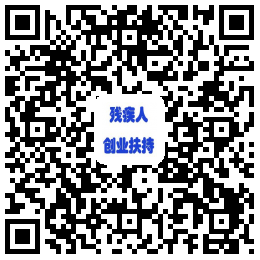 平江县行政审批服务局2019年6月申   明一、请认真阅读本服务规程。二、对照材料清单，准备相应材料，确保材料齐全，填写完整、真实、有效、且符合法定要求。三、本服务规程旨在帮助您迅速了解我要申请残疾人创业扶持的有关审批服务信息，实施清单的全部内容您可通过以下渠道获取详细信息： （http://zwfw.hunan.gov.cn/hnvirtualhall/430626999000/jsp/index.jsp）我要申请残疾人创业扶持“一次办”服务规程事项名称 ：我要申请残疾人创业扶持服务对象（个人）残疾人三、适用范围：平江县域内办理证照（结果）残疾人创业扶持资金给付五、受理窗口平江县各乡镇人民政府六、审批决定机构平江县残疾人联合会申请条件1、具有本市户籍的残疾人；2、在就业年龄阶段（男性16-59岁，女性16-54岁）；3、持有第二代残疾人证；4、创业项目有固定的生产经营场所，属于国家合法项目；5、生产经营具有实际困难需要扶持。6、需正常稳定经营一年以上、无违法违规生产经营的市内个体户、企业、合作社和民办非企业机构。八、材料清单九、基本流程我要申请残疾人创业扶持一次办流程图（时限：8个工作日）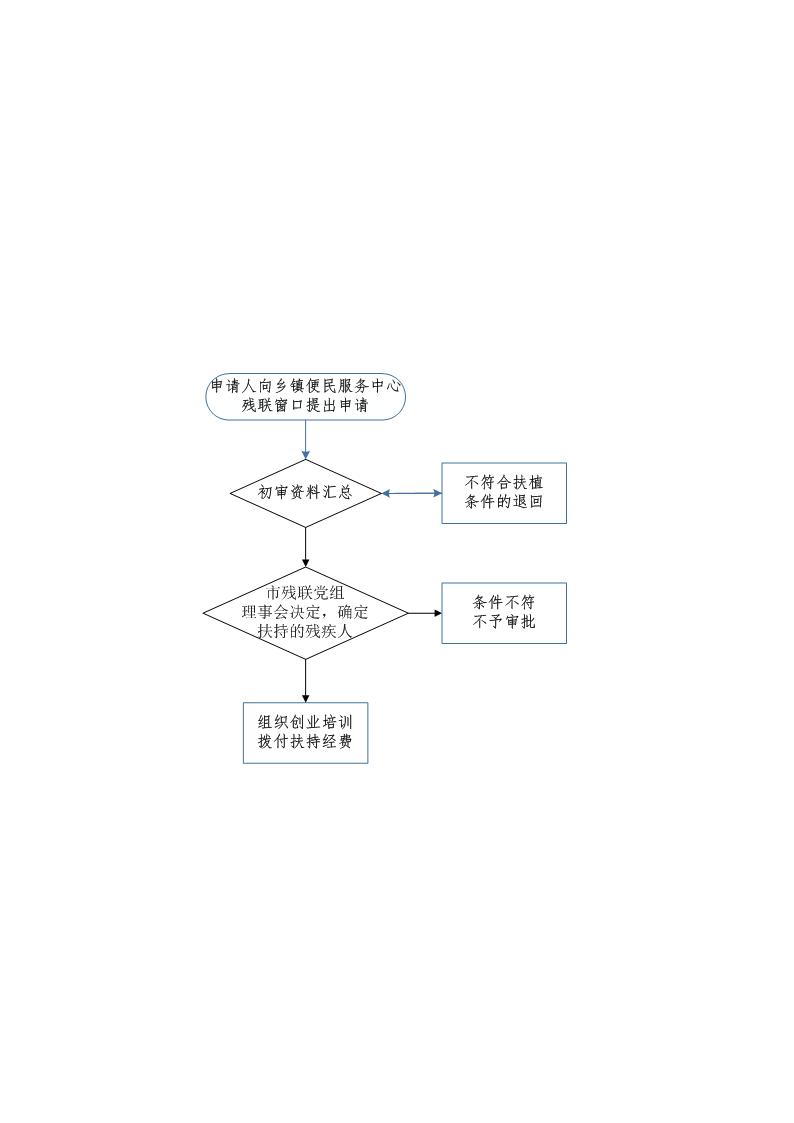 办理说明1、场租补贴。残疾人租赁场地、摊位自主创业，以实际租金为限额，凭租金支出有效证明（合同、收据）给予最高不超过8000元的补贴。2、设备补贴。残疾人自主创业购置生产、经营必需的设施设备、工具、仪器等，凭购买发票等有效证明给予最高不超过8000元的补贴。3、种苗及农资补贴。残疾人从事种植业、养殖业和加工业，并具有一定规模，凭支出有效证明，给予最高不超过5000元的补贴。以上补贴可以叠加，但每户最多不超过20000元，由县级残联通过银行直接发放。十一、审批时限8个工作日（不含材料补正、创业项目实地核查不通过提出整改时间）。十二、收费标准及依据不收费办公地点和时间各乡镇人民政府/平江县残疾人联合会  平江县古樟街48号法定工作日夏季（7月1日—9月30日）：上午 8:30—12:00 下午14:00—17:30冬季（10月1日—次年6月30日）：上午9:00—12:00下午13:30—17:00十四、咨询监督电话业务咨询电话：0730-6779239监督电话：12345     0730-6779239残疾人创业扶持项目登记审批表县（市、区）                           数量单位：万元、人涉及名称序号申请材料材料来源份数各类情形材料要求基本材料1残疾人创业扶持项目登记审批表申请人提交1要写明创业项目名称、创业规模及效益；填写规范，工整，不漏项；本人签字基本材料2残疾证、家庭户口本（复印件）申请人提交1本人签字，复印件与原件必须保持一致基本材料3经营场地使用权属凭证（经营场地租赁合同或本人不动产证）及经营场地照片申请人提交1本人签字，凭证必须真实有效基本材料4经营支出金额凭证（经营场地租金、购买设备或货物的发票、收据）及营业执照申请人提交1本人签字，凭证必须真实有效基本情况姓名性别年龄照片基本情况户籍类别□农业   □非农业□农业   □非农业□农业   □非农业文化程度文化程度文化程度文化程度文化程度照片基本情况残疾类别残疾人证号照片基本情况家庭住址联系电话联系电话基本情况创业项目名称创业项目名称证照名称及编号证照名称及编号证照名称及编号证照名称及编号证照名称及编号基本情况登记时间登记时间注册资金（万元）注册资金（万元）注册资金（万元）注册资金（万元）基本情况家庭及创业情况描述：家庭及创业情况描述：家庭及创业情况描述：家庭及创业情况描述：家庭及创业情况描述：家庭及创业情况描述：家庭及创业情况描述：家庭及创业情况描述：家庭及创业情况描述：家庭及创业情况描述：家庭及创业情况描述：创业情况实地核查提供相关材料并作出承诺提供相关材料并作出承诺提供相关材料并作出承诺提供相关材料并作出承诺提供相关材料并作出承诺提供相关材料并作出承诺审核人及意见审核人及意见审核人及意见审核人及意见审核人及意见创业情况实地核查本人承诺，以下项目申报信息真实，如有瞒报、虚报，愿意承担信息不实所带来的责任。□残疾人证   □家庭户口本□项目有关合法性登记审批证照□经营场地使用权属凭证□创业投入内容及支出金额有关凭证 □其他              	（以上资料由创业对象背书签字）申请人签名：                          年    月    日本人承诺，以下项目申报信息真实，如有瞒报、虚报，愿意承担信息不实所带来的责任。□残疾人证   □家庭户口本□项目有关合法性登记审批证照□经营场地使用权属凭证□创业投入内容及支出金额有关凭证 □其他              	（以上资料由创业对象背书签字）申请人签名：                          年    月    日本人承诺，以下项目申报信息真实，如有瞒报、虚报，愿意承担信息不实所带来的责任。□残疾人证   □家庭户口本□项目有关合法性登记审批证照□经营场地使用权属凭证□创业投入内容及支出金额有关凭证 □其他              	（以上资料由创业对象背书签字）申请人签名：                          年    月    日本人承诺，以下项目申报信息真实，如有瞒报、虚报，愿意承担信息不实所带来的责任。□残疾人证   □家庭户口本□项目有关合法性登记审批证照□经营场地使用权属凭证□创业投入内容及支出金额有关凭证 □其他              	（以上资料由创业对象背书签字）申请人签名：                          年    月    日本人承诺，以下项目申报信息真实，如有瞒报、虚报，愿意承担信息不实所带来的责任。□残疾人证   □家庭户口本□项目有关合法性登记审批证照□经营场地使用权属凭证□创业投入内容及支出金额有关凭证 □其他              	（以上资料由创业对象背书签字）申请人签名：                          年    月    日本人承诺，以下项目申报信息真实，如有瞒报、虚报，愿意承担信息不实所带来的责任。□残疾人证   □家庭户口本□项目有关合法性登记审批证照□经营场地使用权属凭证□创业投入内容及支出金额有关凭证 □其他              	（以上资料由创业对象背书签字）申请人签名：                          年    月    日经办人：   年  月  日经办人：   年  月  日经办人：   年  月  日经办人：   年  月  日经办人：   年  月  日县级残联审批意见经资料审查和实地考察，该对象符合项目条件，且经公示无异议，同意纳入创业扶持计划，扶持资金       万元。负责人：                                                                  年   月   日经资料审查和实地考察，该对象符合项目条件，且经公示无异议，同意纳入创业扶持计划，扶持资金       万元。负责人：                                                                  年   月   日经资料审查和实地考察，该对象符合项目条件，且经公示无异议，同意纳入创业扶持计划，扶持资金       万元。负责人：                                                                  年   月   日经资料审查和实地考察，该对象符合项目条件，且经公示无异议，同意纳入创业扶持计划，扶持资金       万元。负责人：                                                                  年   月   日经资料审查和实地考察，该对象符合项目条件，且经公示无异议，同意纳入创业扶持计划，扶持资金       万元。负责人：                                                                  年   月   日经资料审查和实地考察，该对象符合项目条件，且经公示无异议，同意纳入创业扶持计划，扶持资金       万元。负责人：                                                                  年   月   日经资料审查和实地考察，该对象符合项目条件，且经公示无异议，同意纳入创业扶持计划，扶持资金       万元。负责人：                                                                  年   月   日经资料审查和实地考察，该对象符合项目条件，且经公示无异议，同意纳入创业扶持计划，扶持资金       万元。负责人：                                                                  年   月   日经资料审查和实地考察，该对象符合项目条件，且经公示无异议，同意纳入创业扶持计划，扶持资金       万元。负责人：                                                                  年   月   日经资料审查和实地考察，该对象符合项目条件，且经公示无异议，同意纳入创业扶持计划，扶持资金       万元。负责人：                                                                  年   月   日经资料审查和实地考察，该对象符合项目条件，且经公示无异议，同意纳入创业扶持计划，扶持资金       万元。负责人：                                                                  年   月   日